13/10/2022BionexoRESULTADO – TOMADA DE PREÇON° 2022410TP30493HEMUO Instituto de Gestão e Humanização – IGH, entidade de direito privado e sem fins lucrativos, classificado comoOrganização Social, vem tornar público o resultado da Tomada de Preços, com a finalidade de adquirir bens, insumos eserviços para o HEMU - Hospital Estadual da Mulher, com endereço à Rua R-7, S/N, Setor Oeste, Goiânia, CEP:74.125-090.Goiânia/GO, 13 de Outubro de 2022Bionexo do Brasil LtdaRelatório emitido em 13/10/2022 08:59CompradorIGH - HEMU - Hospital Estadual da Mulher (11.858.570/0002-14)AV. PERIMETRAL, ESQUINA C/ RUA R7, SN - SETOR COIMBRA - GOIÂNIA, GO CEP: 74.530-020Relação de Itens (Confirmação)Pedido de Cotação : 246164866COTAÇÃO Nº 30493 - EQUIPAMENTO INFORMÁTICA - HEMU OUTUBRO 2022Frete PróprioObservações: OBSERVAÇÕES: *PAGAMENTO: Somente a prazo e por meio de depósito em conta PJ do fornecedor. *FRETE: Só serão aceitas propostascom frete CIF e para entrega no endereço: RUA R7 C/ AV PERIMETRAL, SETOR COIMBRA, Goiânia/GO CEP: 74.530-020, dia e horário especificado.*CERTIDÕES: As Certidões Municipal, Estadual de Goiás, Federal, FGTS e Trabalhista devem estar regulares desde a data da emissão da proposta atéa data do pagamento. *REGULAMENTO: O processo de compras obedecerá ao Regulamento de Compras do IGH, prevalecendo este em relação a estestermos em caso de divergência.Tipo de Cotação: Cotação NormalFornecedor : Todos os FornecedoresData de Confirmação : TodasValidade CondiçõesFaturamento Prazo deFornecedordadeFreteObservaçõesMínimoEntregaProposta PagamentoJose BrancaglionJunior- EppJAÚ - SPObs: Na instalacao da assinatura o cliente deve assimilar oidioma a ser usado. Para 1 ano - C1RK1-WW1762-L158C1RK1-WW1762-L158 AutoCAD - including specializedtoolsets AD Commercial New Single-user ELD AnnualSubscription Produto cotado em U$. Sujeito a alteracao nomomento de fechamento. Valor em R$ 8.919,45 Valor em U$1.651,7510 diasapósconfirmação1Audiotec Computadores R$ 100,0000(14) 3624800013/10/202230 ddlCIF-corp2@audiotec.com.brMais informaçõesProgramaçãode EntregaPreçoUnitárioValorTotalProduto CódigoFabricante Embalagem Fornecedor Comentário JustificativaBrasíndice Rent(R$) QuantidadeUsuárioObs: Nainstalacao daassinatura ocliente deveassimilar oidioma a serusado. Para1ano -LICENCAANUAL DEUSO P/SOFTWAREAUTODESKAUTOCADFULL 2D-3DC1RK1-WW1762-L158 C1RK1-WW1762-L158AutoCAD -includingspecializedtoolsets ADCommercialNew Single-user ELDC1RK1-WW1762-L158AutoCAD -includingspecializedtoolsets ADCommercialNew Single-user ELDAnnualDaniellyEvelynJoseBrancaglionJunior- EppPereira DaCruz-VERSÃOR$R$146704-caixa-R$ 0,00001 UnidadeDO ANOATUAL -8.919,45008.919,450013/10/202207:40LICENÇAANUAL -CONFORMETERMO DEREFERÊNCIAEM ANEXOSubscription- Autocad -AutocadAnnualSubscriptionProdutocotado emU$. Sujeito aalteracao nomomento defechamento.Valor em R$8.919,45Valor em U$.651,751TotalParcial:R$11.0.08.919,4500Total de Itens da Cotação: 1Total de Itens Impressos: 1TotalGeral:R$8.919,4500Clique aqui para geração de relatório completo com quebra de páginahttps://bionexo.bionexo.com/jsp/RelatPDC/relat_adjudica.jsp1/1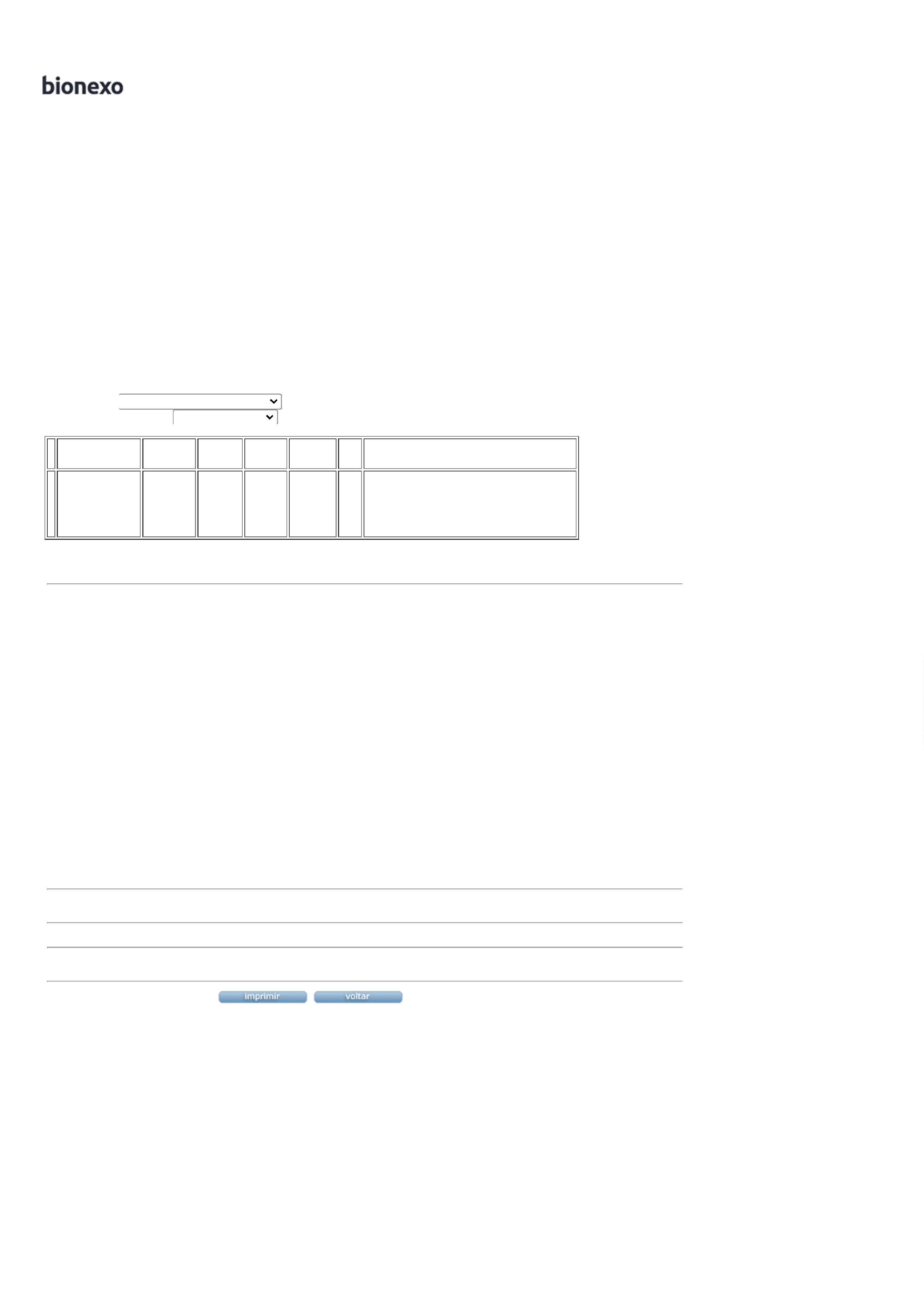 